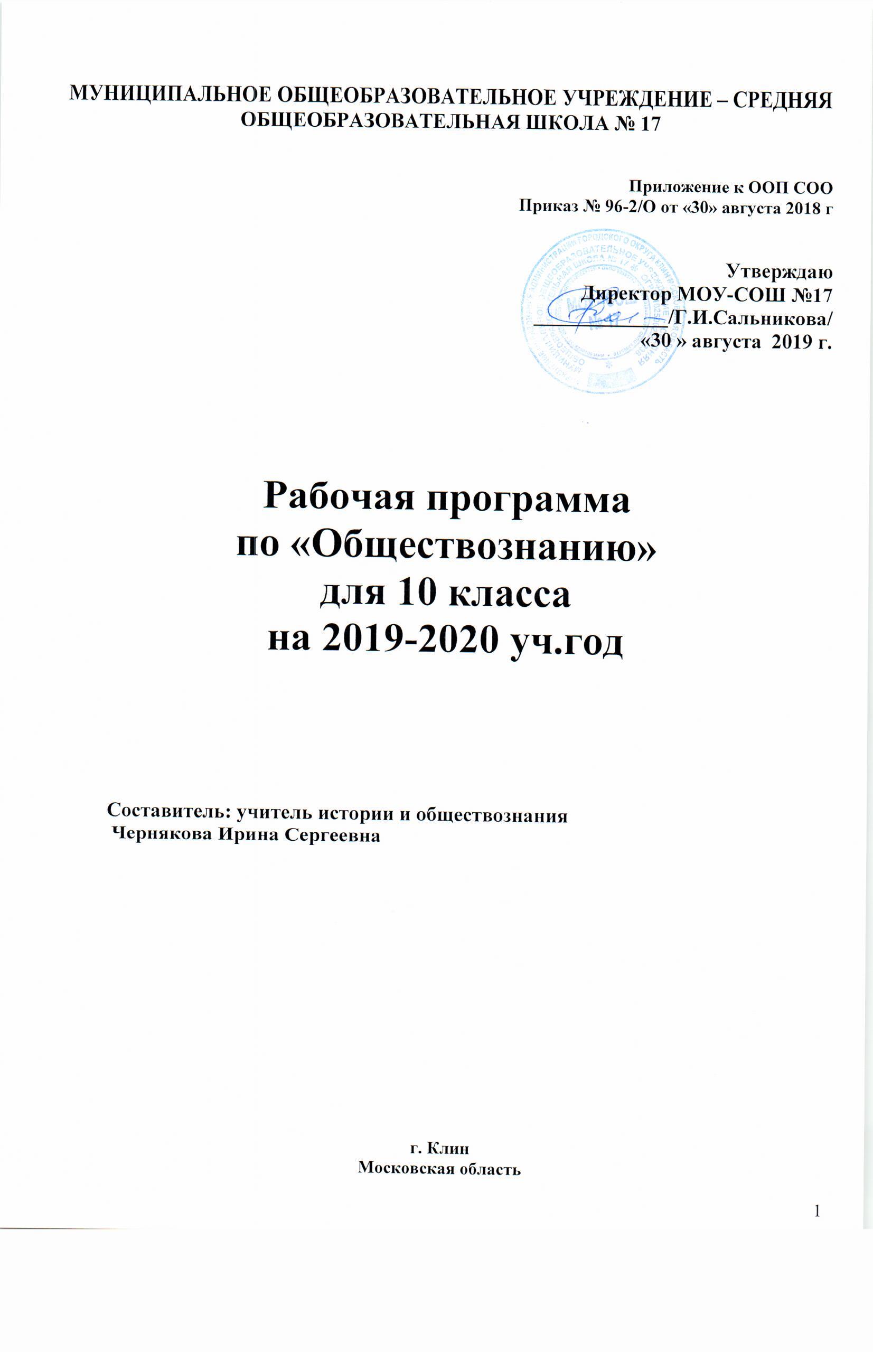 Пояснительная запискаРабочая программа  разработана  с учетом преемственности преподавания обществознания в 5-9 классах в соответствии с - учебным планом МОУ - СОШ №17 на 2019- 2020 учебный год,  на основе авторской программы «Обществознание 10 класс» Авторы: Боголюбов Л.Н., Городецкая Н.И., Иванова Л.Ф., Матвеев А. И., Просвещение, 2014г. Программа ориентирована на учебник «Обществознание 10 класс»: базовый уровень;  под редакцией Л. Н. Боголюбова - Москва, «Просвещение».Учебный план МОУ-СОШ № 17 на 2019-2020 уч. год отводит для обязательного изучения учебного предмета  Обществознание в 10 классе 68 часов  из расчета 2 учебных часов в неделю.Согласно уставу МОУ – СОШ №17 введена промежуточная аттестация – это оценка качества усвоения обучающимися объёма содержания общеобразовательных программ за учебный год и учебный период, которая проводится на уроках обществознания в форме тестирования. Цель: обеспечить необходимые условия оптимальной социализации личности, содействовать её вхождению в мир общественных ценностей и, в то же время, способствовать открытию и утверждению уникального и неповторимого собственного «Я».Задачи:развитие личности в период ранней юности, ее духовно-нравственной, политической и правовойкультуры, экономического образа мышления, социального поведения, основанного на уважении закона и правопорядка, способной к самоопределению и самореализации; привитие интереса к изучению социальных и гуманитарных дисциплин;воспитание общероссийской идентичности, гражданской ответственности, правового самосознания, уважения к социальным нормам, приверженности к гуманистическим и демократическим ценностям, закрепленным в Конституции РФ;освоение системы знаний об экономической и иных видах деятельности людей, об обществе, его сферах, правовом регулировании общественных отношений, необходимых для взаимодействия с социальной средой и выполнения социальных ролей человека и гражданина, для последующего изучения социально-экономических и гуманитарных дисциплин в учреждениях системы среднего и высшего профессионального образования и самообразования;овладение умениями получать и критически осмысливать социальную информацию, анализировать, систематизировать полученные данные; осваивать способы познавательной, коммуникативной, практической деятельности, необходимые для участия в жизни гражданского общества и государства;формирование опыта применения полученных знаний и умений для решения типичных задач в области социальных отношений; гражданской и общественной деятельности; межличностных отношениях; отношениях между людьми разных национальностей и вероисповеданий; в семейно-бытовой сфере для соотнесения своих действий и действий других людей с нормами поведения, установленными законом; содействия правовыми способами и средствами защите правопорядка в обществе;подготовка к итоговой аттестации выпускников в форме ЕГЭ.	Планируемые результаты.Личностные результаты:Личностные результаты в сфере отношений обучающихся к себе, к своему здоровью, к познанию себя:– ориентация обучающихся на достижение личного счастья, реализацию позитивных жизненных перспектив, инициативность, креативность, готовность и способность к личностному самоопределению, способность ставить цели и строить жизненные планы;– готовность и способность обеспечить себе и своим близким достойную жизнь в процессе самостоятельной, творческой и ответственной деятельности;– готовность и способность обучающихся к отстаиванию личного достоинства, собственного мнения, готовность и способность вырабатывать собственную позицию по отношению к общественно-политическим событиям прошлого и настоящего на основе осознания и осмысления истории, духовных ценностей и достижений нашей страны;– готовность и способность обучающихся к саморазвитию и самовоспитанию в соответствии с общечеловеческими ценностями и идеалами гражданского общества, потребность в физическом самосовершенствовании, занятиях спортивно-оздоровительной деятельностью;– принятие и реализация ценностей здорового и безопасного образа жизни, бережное, ответственное и компетентное отношение к собственному физическому и психологическому здоровью;–   неприятие вредных привычек: курения, употребления алкоголя, наркотиков.Личностные результаты в сфере отношений обучающихся к России как к Родине (Отечеству):– российская идентичность, способность к осознанию российской идентичности в поликультурном социуме, чувство причастности к историко-культурной общности российского народа и судьбе России, патриотизм, готовность к служению Отечеству, его защите;– уважение к своему народу, чувство ответственности перед Родиной, гордости за свой край, свою Родину, прошлое и настоящее многонационального народа России, уважение к государственным символам (герб, флаг, гимн);– формирование уважения к русскому языку как государственному языку Российской Федерации, являющемуся основой российской идентичности и главным фактором национального самоопределения;– воспитание уважения к культуре, языкам, традициям и обычаям народов, проживающих в Российской Федерации.Личностные результаты в сфере отношений обучающихся к закону, государству и к гражданскому обществу:– гражданственность, гражданская позиция активного и ответственного члена российского общества, осознающего свои конституционные права и обязанности, уважающего закон и правопорядок, осознанно принимающего традиционные национальныеобщечеловеческие гуманистические и демократические ценности, готового к участию в общественной жизни;– признание неотчуждаемости основных прав и свобод человека, которые принадлежат каждому от рождения, готовность к осуществлению собственных прав и свобод без нарушения прав и свобод других лиц, готовность отстаивать собственные правасвободы человека и гражданина согласно общепризнанным принципам и нормам международного права и в соответствии с Конституцией Российской Федерации, правоваяполитическая грамотность;– мировоззрение, соответствующее современному уровню развития науки и общественной практики, основанное на диалоге культур, а также различных форм общественного сознания, осознание своего места в поликультурном мире;– интериоризация ценностей демократии и социальной солидарности, готовность к договорному регулированию отношений в группе или социальной организации;– готовность обучающихся к конструктивному участию в принятии решений, затрагивающих их права и интересы, в том числе в различных формах общественной самоорганизации, самоуправления, общественно значимой деятельности;– приверженность идеям интернационализма, дружбы, равенства, взаимопомощи народов; воспитание уважительного отношения к национальному достоинству людей, их чувствам, религиозным убеждениям;– готовность обучающихся противостоять идеологии экстремизма, национализма, ксенофобии; коррупции; дискриминации по социальным, религиозным, расовым, национальным признакам и другим негативным социальным явлениям.Личностные результаты в сфере отношений обучающихся с окружающими людьми:– нравственное сознание и поведение на основе усвоения общечеловеческих ценностей, толерантного сознания и поведения в поликультурном мире, готовности и способности вести диалог с другими людьми, достигать в нем взаимопонимания, находить общие цели и сотрудничать для их достижения;– принятие гуманистических ценностей, осознанное, уважительное и доброжелательное отношение к другому человеку, его мнению, мировоззрению;– способность к сопереживанию и формирование позитивного отношения к людям, в том числе к лицам с ограниченными возможностями здоровья и инвалидам; бережное, ответственное и компетентное отношение к физическому и психологическому здоровью других людей, умение оказывать первую помощь;– формирование выраженной в поведении нравственной позиции, в том числе способности к сознательному выбору добра, нравственного сознания и поведения на основе усвоения общечеловеческих ценностей и нравственных чувств (чести, долга, справедливости, милосердия и дружелюбия);– развитие компетенций сотрудничества со сверстниками, детьми младшего возраста, взрослыми в образовательной, общественно полезной, учебно-исследовательской, проектной и других видах деятельности.Личностные результаты в сфере отношений обучающихся к окружающему миру, живой природе, художественной культуре:– мировоззрение, соответствующее современному уровню развития науки, значимости науки, готовность к научно-техническому творчеству, владение достоверной информациейпередовых достижениях и открытиях мировой и отечественной науки, заинтересованность в научных знаниях об устройстве мира и общества;– готовность и способность к образованию, в том числе самообразованию, на протяжении всей жизни; сознательное отношение к непрерывному образованию как условию успешной профессиональной и общественной деятельности;– экологическая культура, бережное отношения к родной земле, природным богатствам России и мира; понимание влияния социально-экономических процессов на состояние природной и социальной среды, ответственность за состояние природных ресурсов; умения и навыки разумного природопользования, нетерпимое отношение к действиям, приносящим вред экологии; приобретение опыта эколого-направленной деятельности;– эстетическое отношения к миру, готовность к эстетическому обустройству собственного быта.Личностные результаты в сфере отношений обучающихся к семье и родителям,том числе подготовка к семейной жизни:– ответственное отношение к созданию семьи на основе осознанного принятия ценностей семейной жизни;– положительный образ семьи, родительства (отцовства и материнства), интериоризация традиционных семейных ценностей.Личностные результаты в сфере отношения обучающихся к труду, в сфере социально-экономических отношений:–   уважение ко всем формам собственности, готовность к защите своей собственности,– осознанный выбор будущей профессии как путь и способ реализации собственных жизненных планов;– готовность обучающихся к трудовой профессиональной деятельности как к возможности участия в решении личных, общественных, государственных, общенациональных проблем;– потребность трудиться, уважение к труду и людям труда, трудовым достижениям, добросовестное, ответственное и творческое отношение к разным видам трудовой деятельности;– готовность к самообслуживанию, включая обучение и выполнение домашних обязанностей.Личностные результаты в сфере физического, психологического, социального и академического благополучия обучающихся:– физическое, эмоционально-психологическое, социальное благополучие обучающихся в жизни образовательной организации, ощущение детьми безопасности и психологического комфорта, информационной безопасности.Метапредметные:Метапредметные результаты освоения основной образовательной программыпредставлены тремя группами универсальных учебных действий (УУД).Регулятивные универсальные учебные действия Выпускник научится:– самостоятельно определять цели, задавать параметры и критерии, по которым можно определить, что цель достигнута;– оценивать возможные последствия достижения поставленной цели в деятельности, собственной жизни и жизни окружающих людей, основываясь на соображениях этики и морали;– ставить и формулировать собственные задачи в образовательной деятельности и жизненных ситуациях;– оценивать ресурсы, в том числе время и другие нематериальные ресурсы, необходимые для достижения поставленной цели;– выбирать путь достижения цели, планировать решение поставленных задач, оптимизируя материальные и нематериальные затраты;– организовывать эффективный поиск ресурсов, необходимых для достижения поставленной цели;–   сопоставлять полученный результат деятельности с поставленной заранее целью.Познавательные универсальные учебные действияВыпускник научится:– искать и находить обобщенные способы решения задач, в том числе, осуществлять развернутый информационный поиск и ставить на его основе новые (учебные и познавательные) задачи;– критически оценивать и интерпретировать информацию с разных позиций, распознавать и фиксировать противоречия в информационных источниках;– использовать различные модельно-схематические средства для представления существенных связей и отношений, а также противоречий, выявленных в информационных источниках;– находить и приводить критические аргументы в отношении действий и суждений другого; спокойно и разумно относиться к критическим замечаниям в отношении собственного суждения, рассматривать их как ресурс собственного развития;– выходить за рамки учебного предмета и осуществлять целенаправленный поиск возможностей для широкого переноса средств и способов действия;– выстраивать индивидуальную образовательную траекторию, учитывая ограничения со стороны других участников и ресурсные ограничения;–   менять и удерживать разные позиции в познавательной деятельности.Коммуникативные универсальные учебные действия Выпускник научится:– осуществлять деловую коммуникацию как со сверстниками, так и со взрослыми (как внутри образовательной организации, так и за ее пределами), подбирать партнеров для деловой коммуникации исходя из соображений результативности взаимодействия, а не личных симпатий;– при осуществлении групповой работы быть как руководителем, так и членом команды в разных ролях (генератор идей, критик, исполнитель, выступающий, эксперт и т.д.);– координировать и выполнять работу в условиях реального, виртуального и комбинированного взаимодействия;– развернуто, логично и точно излагать свою точку зрения с использованием адекватных (устных и письменных) языковых средств;– распознавать конфликтогенные ситуации и предотвращать конфликты до их активной фазы, выстраивать деловую и образовательную коммуникацию, избегая личностных оценочных суждений.Предметные результатыВ результате изучения учебного предмета «Обществознание» на уровне среднего общего образования:Выпускник на базовом уровне научится:Человек. Человек в системе общественных отношений–   Выделять черты социальной сущности человека;–   определять роль духовных ценностей в обществе;–   распознавать формы культуры по их признакам, иллюстрировать их примерами;–   различать виды искусства;–   соотносить поступки и отношения с принятыми нормами морали;–   выявлять сущностные характеристики религии и ее роль в культурной жизни;–   выявлять роль агентов социализации на основных этапах социализации индивида;–   раскрывать связь между мышлением и деятельностью;–   различать виды деятельности, приводить примеры основных видов деятельности;–   выявлять и соотносить цели, средства и результаты деятельности;– анализировать различные ситуации свободного выбора, выявлять его основания и последствия;–   различать формы чувственного и рационального познания, поясняя их примерами;–   выявлять особенности научного познания;–   различать абсолютную и относительную истины;–   иллюстрировать конкретными примерами роль мировоззрения в жизни человека;– выявлять связь науки и образования, анализировать факты социальной действительности в контексте возрастания роли образования и науки в современном обществе;– выражать и аргументировать собственное отношение к роли образования и самообразования в жизни человека.Общество как сложная динамическая система–   Характеризовать общество как целостную развивающуюся (динамическую) системуединстве и взаимодействии его основных сфер и институтов;– выявлять, анализировать, систематизировать и оценивать информацию, иллюстрирующую многообразие и противоречивость социального развития;– приводить примеры прогрессивных и регрессивных общественных изменений, аргументировать свои суждения, выводы;– формулировать собственные суждения о сущности, причинах и последствиях глобализации; иллюстрировать проявления различных глобальных проблем.Экономика–   Раскрывать взаимосвязь экономики с другими сферами жизни общества;–   конкретизировать примерами основные факторы производства и факторные доходы;– объяснять механизм свободного ценообразования, приводить примеры действия законов спроса и предложения;– оценивать влияние конкуренции и монополии на экономическую жизнь, поведение основных участников экономики;–   различать формы бизнеса;– извлекать социальную информацию из источников различного типа о тенденциях развития современной рыночной экономики;–   различать экономические и бухгалтерские издержки;–   приводить примеры постоянных и переменных издержек производства;– различать деятельность различных финансовых институтов, выделять задачи, функции и роль Центрального банка Российской Федерации в банковской системе РФ;– различать формы, виды проявления инфляции, оценивать последствия инфляции для экономики в целом и для различных социальных групп;– выделять объекты спроса и предложения на рынке труда, описывать механизм их взаимодействия;–   определять причины безработицы, различать ее виды;– высказывать обоснованные суждения о направлениях государственной политики в области занятости;– объяснять поведение собственника, работника, потребителя с точки зрения экономической рациональности, анализировать собственное потребительское поведение;– анализировать практические ситуации, связанные с реализацией гражданами своих экономических интересов;–   приводить примеры участия государства в регулировании рыночной экономики;– высказывать обоснованные суждения о различных направлениях экономической политики государства и ее влиянии на экономическую жизнь общества;– различать важнейшие измерители экономической деятельности и показатели их роста: ВНП (валовой национальный продукт), ВВП (валовой внутренний продукт);–   различать и сравнивать пути достижения экономического роста.Социальные отношения–   Выделять критерии социальной стратификации;– анализировать социальную информацию из адаптированных источников о структуре общества и направлениях ее изменения;– выделять особенности молодежи как социально-демографической группы, раскрывать на примерах социальные роли юношества;– высказывать обоснованное суждение о факторах, обеспечивающих успешность самореализации молодежи в условиях современного рынка труда;– выявлять причины социальных конфликтов, моделировать ситуации разрешения конфликтов;–   конкретизировать примерами виды социальных норм;– характеризовать виды социального контроля и их социальную роль, различать санкции социального контроля;– различать позитивные и негативные девиации, раскрывать на примерах последствия отклоняющегося поведения для человека и общества;– определять и оценивать возможную модель собственного поведения в конкретной ситуации с точки зрения социальных норм;–   различать виды социальной мобильности, конкретизировать примерами;– выделять причины и последствия этносоциальных конфликтов, приводить примеры способов их разрешения;– характеризовать основные принципы национальной политики России на современном этапе;– характеризовать социальные институты семьи и брака; раскрывать факторы, влияющие на формирование института современной семьи;– характеризовать семью как социальный институт, раскрывать роль семьи в современном обществе;– высказывать обоснованные суждения о факторах, влияющих на демографическую ситуацию в стране;– формулировать выводы о роли религиозных организаций в жизни современного общества, объяснять сущность свободы совести, сущность и значение веротерпимости;– осуществлять комплексный поиск, систематизацию социальной информации по актуальным проблемам социальной сферы, сравнивать, анализировать, делать выводы, рационально решать познавательные и проблемные задачи;– оценивать собственные отношения и взаимодействие с другими людьми с позиций толерантности.Политика– Выделять субъектов политической деятельности и объекты политического воздействия;–   различать политическую власть и другие виды власти;– устанавливать связи между социальными интересами, целями и методами политической деятельности;– высказывать аргументированные суждения о соотношении средств и целей в политике;–   раскрывать роль и функции политической системы;–   характеризовать государство как центральный институт политической системы;– различать типы политических режимов, давать оценку роли политических режимов различных типов в общественном развитии;– обобщать и систематизировать информацию о сущности (ценностях, принципах, признаках, роли в общественном развитии) демократии;–   характеризовать демократическую избирательную систему;–   различать мажоритарную, пропорциональную, смешанную избирательные системы;– устанавливать взаимосвязь правового государства и гражданского общества, раскрывать ценностный смысл правового государства;– определять роль политической элиты и политического лидера в современном обществе;–   конкретизировать примерами роль политической идеологии;–   раскрывать на примерах функционирование различных партийных систем;– формулировать суждение о значении многопартийности и идеологического плюрализма в современном обществе;–   оценивать роль СМИ в современной политической жизни;–   иллюстрировать примерами основные этапы политического процесса;– различать и приводить примеры непосредственного и опосредованного политического участия, высказывать обоснованное суждение о значении участия граждан в политике.Правовое регулирование общественных отношений–   Сравнивать правовые нормы с другими социальными нормами;–   выделять основные элементы системы права;–   выстраивать иерархию нормативных актов;–   выделять основные стадии законотворческого процесса в Российской Федерации;– различать понятия «права человека» и «права гражданина», ориентироваться в ситуациях, связанных с проблемами гражданства, правами и обязанностями гражданина РФ, с реализацией гражданами своих прав и свобод;– обосновывать взаимосвязь между правами и обязанностями человека и гражданина, выражать собственное отношение к лицам, уклоняющимся от выполнения конституционных обязанностей;– аргументировать важность соблюдения норм экологического права и характеризовать способы защиты экологических прав;–   раскрывать содержание гражданских правоотношений;– применять полученные знания о нормах гражданского права в практических ситуациях, прогнозируя последствия принимаемых решений;–   различать организационно-правовые формы предприятий;–   характеризовать порядок рассмотрения гражданских споров;– давать обоснованные оценки правомерного и неправомерного поведения субъектов семейного права, применять знания основ семейного права в повседневной жизни;– находить и использовать в повседневной жизни информацию о правилах приема в образовательные организации профессионального и высшего образования;–   характеризовать условия заключения, изменения и расторжения трудового договора;–   иллюстрировать примерами виды социальной защиты и социального обеспечения;– извлекать и анализировать информацию по заданной теме в адаптированных источниках различного типа (Конституция РФ, ГПК РФ, АПК РФ, УПК РФ);– объяснять основные идеи международных документов, направленных на защиту прав человека.Выпускник на базовом уровне получит возможность научиться:Человек. Человек в системе общественных отношений– Использовать полученные знания о социальных ценностях и нормах в повседневной жизни, прогнозировать последствия принимаемых решений;– применять знания о методах познания социальных явлений и процессов в учебной деятельности и повседневной жизни;–   оценивать разнообразные явления и процессы общественного развития;–   характеризовать основные методы научного познания;–   выявлять особенности социального познания;–   различать типы мировоззрений;– объяснять специфику взаимовлияния двух миров социального и природного в понимании природы человека и его мировоззрения;– выражать собственную позицию по вопросу познаваемости мира и аргументировать ее.Общество как сложная динамическая система– Устанавливать причинно-следственные связи между состоянием различных сфер жизни общества и общественным развитием в целом;– выявлять, опираясь на теоретические положения и материалы СМИ, тенденции и перспективы общественного развития;– систематизировать социальную информацию, устанавливать связи в целостной картине общества (его структурных элементов, процессов, понятий) и представлять ее в разных формах (текст, схема, таблица).Экономика–   Выделять и формулировать характерные особенности рыночных структур;–   выявлять противоречия рынка;–   раскрывать роль и место фондового рынка в рыночных структурах;–   раскрывать возможности финансирования малых и крупных фирм;–   обосновывать выбор форм бизнеса в конкретных ситуациях;–   различать источники финансирования малых и крупных предприятий;–   определять практическое назначение основных функций менеджмента;–   определять место маркетинга в деятельности организации;– применять полученные знания для выполнения социальных ролей работника и производителя;–   оценивать свои возможности трудоустройства в условиях рынка труда;–   раскрывать фазы экономического цикла;– высказывать аргументированные суждения о противоречивом влиянии процессов глобализации на различные стороны мирового хозяйства и национальных экономик; давать оценку противоречивым последствиям экономической глобализации;– извлекать информацию из различных источников для анализа тенденций общемирового экономического развития, экономического развития России.Социальные отношения–   Выделять причины социального неравенства в истории и современном обществе;– высказывать обоснованное суждение о факторах, обеспечивающих успешность самореализации молодежи в современных условиях;– анализировать ситуации, связанные с различными способами разрешения социальных конфликтов;– выражать собственное отношение к различным способам разрешения социальных конфликтов;– толерантно вести себя по отношению к людям, относящимся к различным этническим общностям и религиозным конфессиям; оценивать роль толерантности в современном мире;– находить и анализировать социальную информацию о тенденциях развития семьи в современном обществе;– выявлять существенные параметры демографической ситуации в России на основе анализа данных переписи населения в Российской Федерации, давать им оценку;– выявлять причины и последствия отклоняющегося поведения, объяснять с опорой на имеющиеся знания способы преодоления отклоняющегося поведения;–   анализировать численность населения и динамику ее изменений в мире и в России.Политика– Находить, анализировать информацию о формировании правового государства и гражданского общества в Российской Федерации, выделять проблемы;–   выделять основные этапы избирательной кампании;–   в перспективе осознанно участвовать в избирательных кампаниях;– отбирать и систематизировать информацию СМИ о функциях и значении местного самоуправления;– самостоятельно давать аргументированную оценку личных качеств и деятельности политических лидеров;–   характеризовать особенности политического процесса в России;–   анализировать основные тенденции современного политического процесса.Правовое регулирование общественных отношений– Действовать в пределах правовых норм для успешного решения жизненных задач в разных сферах общественных отношений;–   перечислять участников законотворческого процесса и раскрывать их функции;–   характеризовать механизм судебной защиты прав человека и гражданина в РФ;–   ориентироваться в предпринимательских правоотношениях;– выявлять общественную опасность коррупции для гражданина, общества и государства;– применять знание основных норм права в ситуациях повседневной жизни, прогнозировать последствия принимаемых решений;– оценивать происходящие события и поведение людей с точки зрения соответствия закону;– характеризовать основные направления деятельности государственных органов по предотвращению терроризма, раскрывать роль СМИ и гражданского общества в противодействии терроризму.Содержание учебного предмета.	Введение. Общестознание: задачи   и особенности курса. Повторение.  Значение  и  особенности курса. Принципы работы на уроках и при самостоятельной деятельности.   Общество. Духовная сфера, социальная сфера, экономическая сфера, политическая сфера. Взаимодействие. Право как система	РАЗДЕЛ 1. Человек  в обществеПонятие общества. Общество как сложная динамическая система.динамика общественного развития.. социальная сущность человека. Деятельность как способ существования людей. Познавательная и коммуникативная деятельность. Свобода и необходимость в деятельности человека. Современное общество. Глобальная угроза международного терроризма.	РАЗДЕЛ 2. Общество как  мир культурыДуховная культура общества. Духовный мир личности.. мораль. Наука и образование. Религия и религиозные организации. Искусство. Массовая культура.	РАЗДЕЛ 3.  Правовое регулирование общественных отношений. Современные подходы к пониманию права. Право в системе социальных норм. Источники права. Правоотношения и правонарушения. Предпосылки правомерного поведения. Гражданин Российской Федерации. Гражданское право. Семейное право. Правовое регулирование занятости и трудоустройства. Экологическое право. Процессуальные отрасли права.  Конституционное судопроизводство.. международнаязащитаправ человека. Правовые основы антитеррористической политики России	Заключение. Человек 21 века Человек и глобальные вызовы современного общества. Человек в мире информации. Человек и ценности современного мира.Межпредметные связиРеализация программы исторического образования на ступени основного общего образования предполагает широкое использование межпредметных связей. Интегративное взаимодействие курсов обществознания и истории  позволяет учащимся сформировать целостное представление о динамике развития и исторической обусловленности современных форм общественной жизни, критически воспринимать получаемую социальную информацию, осмысленно изучать многообразие моделей поведения, существующих в современном многокультурном, многонациональном, многоконфессиональном обществе. Использование потенциала межпредметных связей курсов истории и географии расширяет знания учащихся о закономерностях пространственной организации мира, закрепляет умение оперировать статистическим и картографическим материалом. Формирование системы интегративных связей истории и предметов образовательных области «Филология» значительно повышает коммуникативный потенциал процесса обучения, позволяет учащимся на более высоком уровне освоить стилистические и образно-выразительные особенности родного и иностранных языков. Знание учащимися исторического контекста процесса духовного творчества расширяет их возможности при изучении курса литературы, а также предметов образовательной области «Искусство». Межпредметные связи применяются в учебном процессе: вопросы, задания, задачи, кроссворды, сообщения, наглядные пособия, тексты, учебные проблемы межпредметного содержания и др.Тематическое планированиеКалендарно-тематическое планированиеСогласовано на ШМО гуманитарного циклаПротокол №________От________________СогласованоЗам.директора по УВР________________ / Г.Б.Перфилова «30» _____08_____ 2019г.№Наименование разделов, темКоличество часов1Введение. Обществознание: задачи   и особенности курса12РАЗДЕЛ 1. Человек  в обществе 183РАЗДЕЛ 2. Общество как мир культуры164РАЗДЕЛ 3.   Правовое регулирование общественных отношений315РАЗДЕЛ 4. Заключение. Человек 21 века2Итого68УрокТемаДата проведенияДата проведенияУрокТемаПо плануПо факту1Введение в курс2Что такое общество3Науки об обществе4Общество как сложная динамическая система5Социальные институты6Динамика общественного развития.7Проблема общественного прогресса8Социальная сущность человека.9Самосознание и самореализация.10Деятельность – способ существования людей.11Многообразие видов деятельности.12Познавательная и коммуникативная деятельность.13Истина и её критерии.14Свобода и необходимость в деятельности человека15Свобода и ответственность.16Современное общество.17Глобальная угроза международного терроризма18Урок – семинар «Человек. Индивид.19Урок повторения «Человек в обществе»20Духовная культура общества.21Многообразие культур.22Духовный мир личности.23Мировоззрение и его роль в жизни человека.24Мораль.25Что заставляет нас делать выбор в пользу добра.26Наука и её функции в обществе.27Образование в современном обществе.28Религия 29 Религиозные организации.30Искусство.Промежуточная аттестация. Тест.31Работа над ошибками. Современное искусство32Массовая культура33Средства массовой информации и массовая культура.34Урок-семинар. Проблемы духовной жизни.35Урок обобщения . Общество как мир культуры. 36Современные подходы к пониманию права.37Взаимосвязь естественного и позитивного права38Право в системе социальных норм.39Отрасли права.40Источники права.41Виды нормативных актов42Правоотношения и правонарушения.43Юридическая ответственность44Предпосылки правомерного поведения.45Правовая культура.46Гражданин Российской Федерации.47Права и обязанности гражданина Российской Федерации.48Гражданское право.49Защита гражданских прав.50Семейное право.51Правовое регулирование отношений супругов52Правовое регулирование занятости .53Правовое регулирование трудоустройства.54Занятость населения. Социальная защита и социальное обеспечение.55Экологическое право.56Экологическое правонарушение57Процессуальные отрасли права. Гражданский процесс.58Процессуальные отрасли права. Арбитражный процесс.59Конституционное судопроизводство.60Основные стадии конституционного судопроизводства.61Международная защита прав человека.62Международные правонарушения и преступления63Правовые основы антитеррористической политики Российского государства64Политика противодействия терроризму65Урок – семинар «Правовое регулирование общественных отношений»66Урок обобщения «Правовое регулирование общественных отношений». 67Итоговое повторение.Человек в 21 в.Итоговая аттестация. Тест.68Работа над ошибками.Подготовка к ЕГЭ